Finance & General Purposes Committee Meeting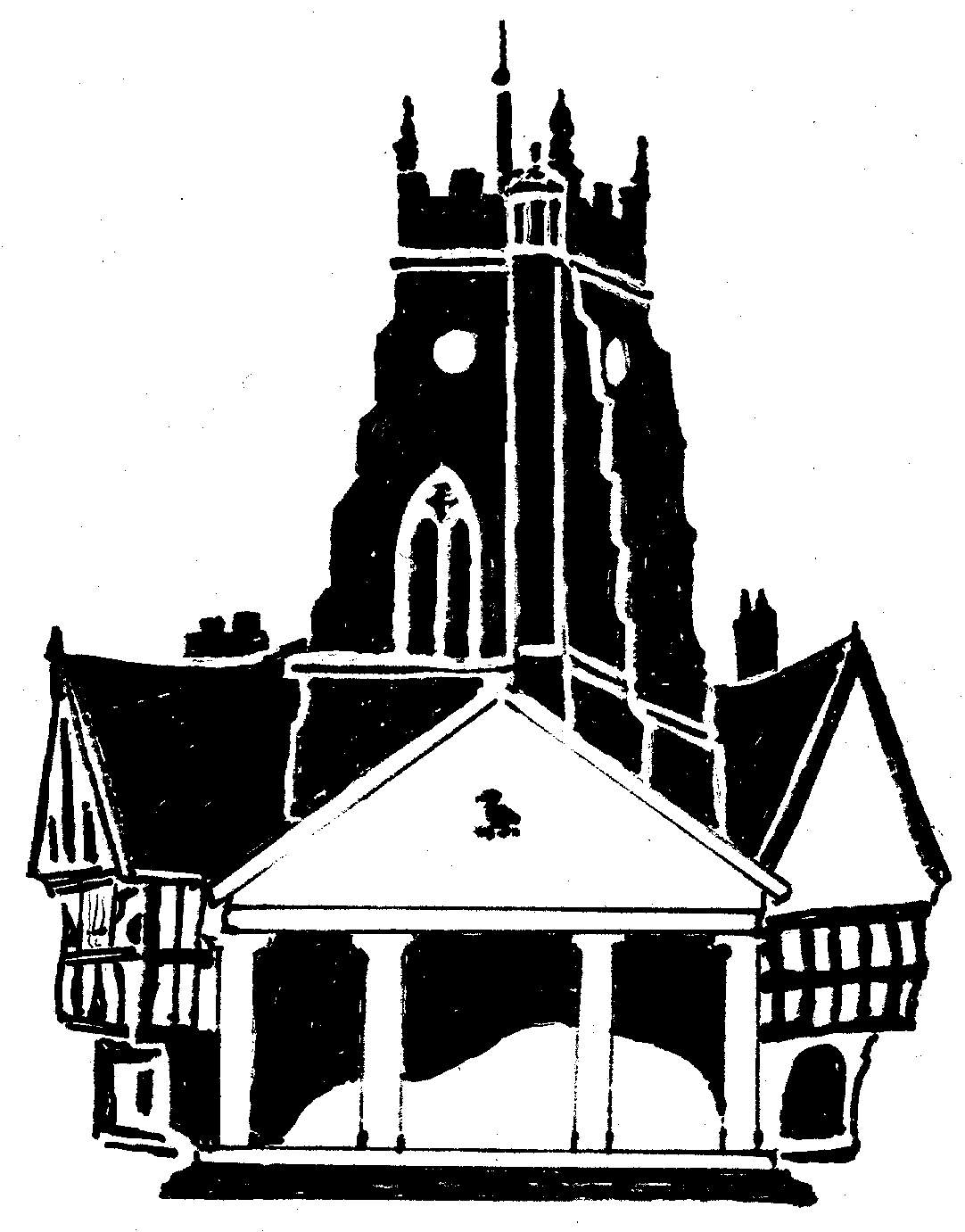         Market Drayton          Town CouncilAgenda Item:   5.FG  – Small Grants        Market Drayton          Town CouncilDate: 13 October 2022        Market Drayton          Town CouncilAppendix : FG72        Market Drayton          Town CouncilOrganisationRequested Amount £To FundFunded in 2021/22Market Drayton Canal Volunteer Group£300Towards purchasing equipment, paint, brushes, and some light tools.£0